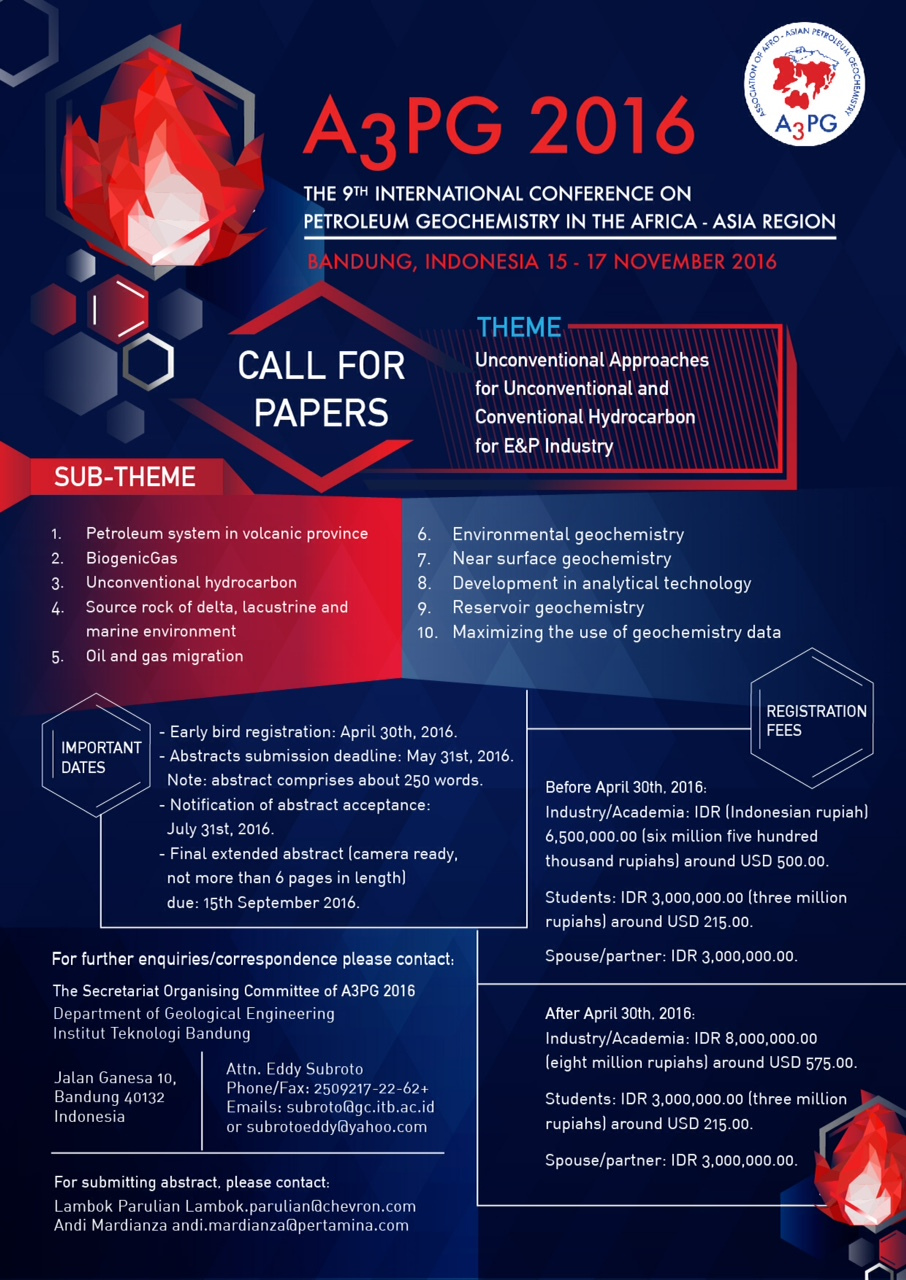 REGISTRATION FORM	CONTACT INFORMATION:First name: ………………………………………….		Last name: …………………………………………..Company/University: ………………………………………………………………………………………………………..Address: ………………………………………………………………………………………………………………………….………………………………………………………………	 	ZIP/Postal code: …………………………………..City: …………………….	State/province: …………………….. 	Country: …………………………………….Office phone: ……………………………………………...	Mobile phone: ……………………………………….Email address: ………………………………………………    Citizenship: ……………………………………………	I certify that the above information is true and correct.REGISTRATION TYPE:Method of payment. Bank transfer to the following account number (Indonesian Rupiah/IDR only):Bank name	:	PT Bank Mandiri (Persero) Tbk. CO, Bandung ITB, IndonesiaAccount name:	A3PG 2016Account No.	:	130-00-1600060-9Swift code	:	BMRIIDJAHOTEL ACCOMODATION	 Hilton Hotel		            	Other hotel/ arrange by participant Please return this form with copy of your transfer notification via e-mail to: a3pg2016@fitb.itb.ac.id / Eddy Subroto (Mr.): subroto@gc.itb.ac.id and CC to Yunita Trivianty (Ms.): nitamusu@gmail.com  TypeOn or before 31st July, 2016After 31st July, 2016Industry/AcademiaIDR 6,500,000.00IDR 8,000,000.00StudentIDR 3,000,000.00IDR 3,000,000.00